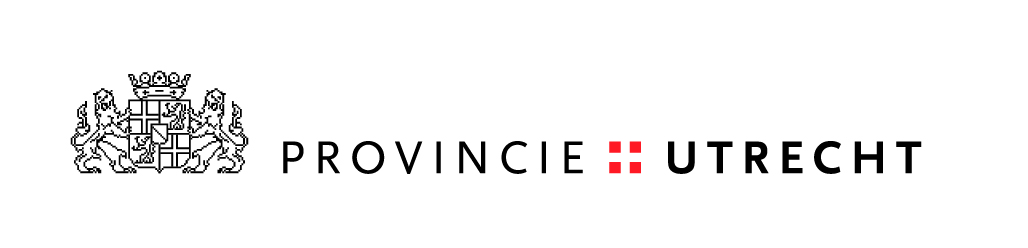 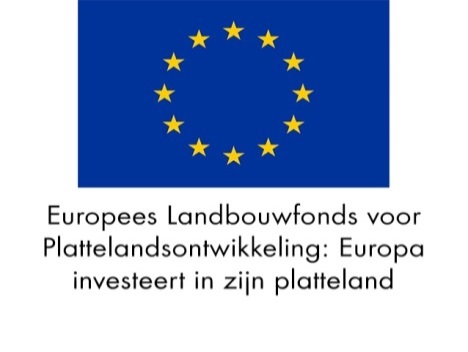 Machtigingsformulier Penvoerder aan intermediair POP3 U kunt namens een organisatie zelf een subsidie aanvragen, of besluiten om iemand anders (een intermediair) in te schakelen om de aanvraag voor te bereiden, voor u in te dienen en eventueel de verdere correspondentie te voeren. In dat geval dient u de intermediair te machtigen om namens uw organisatie op te treden.Met dit formulier machtigt u de intermediair om namens u, de penvoerder van het project, op te treden.Maakt u gebruik van een intermediair, dan maakt dit formulier onderdeel uit van het aanvraagformulier.Gegevens van de aanvrager (penvoerder)Gegevens van de intermediair (bijvoorbeeld subsidieadviseur)Machtiging van de intermediairHierbij verleent ondergetekende volmacht aan bovengenoemde intermediair voor:(hier kunt u meerdere opties aanvinken)	het indienen van de subsidieaanvraag 	het indienen van voortgangsrapportages en de eindrapportage	het indienen van wijzigingsverzoeken	het uitvoeren van de correspondentie	het uitvoeren van de administratie (deze is te allen tijde (ook) volledig beschikbaar via de penvoerder)Ondertekening door de subsidieaanvragerDoor ondertekening van dit formulier verklaart u dit formulier naar waarheid te hebben ingevuld.U bent tekeningsbevoegd namens de aanvrager.Naam van het project:Vraagt subsidie aan voor Openstelling:Subsidieregeling:Naam onderneming (voluit en inclusief rechtsvorm):Naam contactpersoon: de heer/mevrouw Functie:Telefoonnummer:Mobiel telefoonnummer:E-mailadres:Naam onderneming (voluit en inclusief rechtsvorm):Postadres:Postcode en plaats:Naam gemachtigde: de heer/mevrouw Functie:Telefoonnummer:Mobiel telefoonnummer:E-mailadres:Naam:de heer/mevrouwFunctie:Plaats:Datum:Handtekening: